Ваш ребенок попал в милицию ?!Как известно, "от тюрьмы и от сумы не зарекайся". Но что, если эта тюрьма настигла человека совсем в юном возрасте? Что делать родителям, которым сообщили, что их ребенок по какой-либо причине попал в милицию?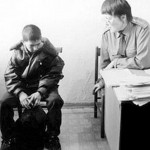 Сразу возникает вопрос о том, кому ехать за ребенком. В отделении милиции ваш ребенок будет нуждаться в человеке, который сможет держать себя в руках, сдерживать эмоции и трезво рассуждать. Поэтому есть мнение психологов, что лучше эту роль взять на себя отцу. Приехать в отделение нужно как можно раньше, чтобы присутствовать на допросе, где реально понадобится ваша помощь. В остальных процедурах ваше участие необязательно и даже нежелательно.Лучше всего будет приехать в отделение сразу с адвокатом, но если вам известно, что вашего ребенка задержали в связи с административным нарушением, лучше не терять времени, выехать раньше и помочь самому. По приезду первым делом спокойно узнайте статус вашего ребенка (подозреваемый, свидетель, задержанный в административном порядке), также запишите реквизиты (имя, фамилию, отчество, звание) сотрудника, который вел допрос с ребенком. Если есть возможность, во время разговора с сотрудником МВД незаметно включите диктофон. Двойная осторожность в таком случае не будет лишней. Тем более не спешите подписывать все, что вам дают, внимательно читайте каждую бумагу.Следует принять во внимание, что:- Ребенка нельзя удерживать как подозреваемого больше 72 часов без предъявления обвинения.- К участию в уголовном деле обязательно должны быть допущены законные представители ребенка, психологи или педагоги, а также защитник (адвокат,  законные представители или близкие родственники)- Допрос подростка должен продолжаться не более двух часов подряд, после чего делается час перерыва для приема пищи. В течение дня общая продолжительность допроса должна составлять не более четырех часов.Что лучше заранее знать родителям об уголовной и административной ответственности несовершеннолетних?Права и ответственность несовершеннолетних при совершении ими противозаконных действий описаны в Уголовном Кодексе Республики Беларусь, принятом в 1999г. К уголовной ответственности ребенка в малолетнем возрасте (до 14 лет) привлечь нельзя, в случае совершения противозаконных действий ответственность несут законные представители ребенка. До достижения 14 лет ребенок может быть направлен в специальное лечебно-воспитательное или учебное учреждение сроком не более двух лет.С 14 лет наступает уголовная ответственность за определенные преступления (убийство, причинение тяжкого телесного повреждения, изнасилование, похищение человека, кража, грабеж, разбой, вымогательство, угон транспортного средства, хищение, хулиганство, осквернение сооружений и порча имущества). За совершенные данные виды преступлений несовершеннолетнему могут быть назначены типы наказаний: штраф, арест, лишение свободы, принудительные меры воспитательного характера.В 16 лет несовершеннолетний будет привлечен практически за все совершенные им уголовные преступления. Достигнув этого возраста, несовершеннолетний может получить следующие виды наказаний (в дополнение к вышеописанным): общественные работы, запрещение заниматься определенным видом деятельности, исправительные работы.С 18 лет наступает полная уголовная ответственность.Не менее важно знать, как вести себя после того, как вы с ребенком вышли из отделения милиции. В этот момент ему, как никогда, требуется ваша помощь и поддержка. Бывает, что уже самого пребывания несколько часов в милиции ребенку достаточно для того, чтобы осознать свое поведение и запомнить этот случай навсегда. Если ваш ребенок задержан случайно, объясните ему, что в этом нет ничего страшного, и ни в коем случае не высказывайте своего недовольства, даже если вам пришлось оторваться от очень важных дел. Если же причина задержания ребенка была значительная, постарайтесь разъяснить ему всю опасность такого поведения и постарайтесь его самого привести к мысли о другом пути.